עזר לצבי תפילה קצרה, מראית עין, צדיק ורע לו
תפילה בארמית, קריאת שמע לפני התפילהתוספות ברכות ג. ד"ה תפילה קצרה, הביננוברכות ל.ברכות ג.תוספות ברכות ג. ד"ה היה לךמראית עין – חשד ולפני עורשדי חמד חלק ג מערכת מ כלל פ (קישור) ונשמרתם מאור לנפשותיכםברכות לב:מהרש"א חידושי אגדות ברכות לב: ד"ה כתיב בתורתכם רק וגו'האי קרא בשכחת התורה קמיירי כמ"ש פן תשכח את הדברים וגו' ובפ"ג דאבות שנינו כל השוכח ד"א ממשנתו כו' כאלו מתחייב בנפשו שנאמר רק השמר לך וגו' וכן האי קרא ונשמרתם מאד לנפשותיכם וגו' איירי שלא נאמין בשום תבנית פסל וגו' ולא איירי הני קראי כלל בשמירת נפש אדם עצמו מסכנה ומיהו במסכת שבועות (לו.) דריש ליה תלמודא נמי למלתא אחריתי דהיינו אזהרה למקלל עצמו מנין שנאמר רק השמר לך ושמור נפשך וגו' ע"ש וחסיד הזה גם שלא ידע אם יתפייס ההגמון מ"מ לא פסק להשיב לו שלום שלא היה חושש לסכנה כמו במלך עכו"ם ואנס שאמרו להפסיק וכ"ש דשרי להשיב מפני סכנה וק"ל:סת"ם - כסדרן ומוקף גביל בשמות ה' שבספר תורהיומא לח.-לח:משנה. ואלו לגנאי: של בית גרמו לא רצו ללמד על מעשה לחם הפנים, של בית אבטינס לא רצו ללמד על מעשה הקטורת, הוגרס בן לוי היה יודע פרק בשיר ולא רצה ללמד, בן קמצר לא רצה ללמד על מעשה הכתב. על הראשונים נאמר בכר צדיק לברכה, ועל אלו נאמר ושם רשעים ירקב.גמ'... תנו רבנן: בן קמצר לא רצה ללמד על מעשה הכתב. אמרו עליו שהיה נוטל ארבעה קולמוסין בין אצבעותיו, ואם היתה תיבה של ארבע אותיות - היה כותבה בבת אחת. אמרו לו: מה ראית שלא ללמד? כולן מצאו תשובה לדבריהם, בן קמצר לא מצא תשובה לדבריו. על הראשונים נאמר זכר צדיק לברכה, ועל בן קמצר וחבריו נאמר ושם רשעים ירקב.תוספות מנחות לד: ד"ה והקוראוהקורא קורא כסדרן - פירש בקונטרס כסדר שהן כתובין בתורה מוקדם מוקדם מאוחר מאוחר הילכך הא דקתני לעיל קדש והיה כי יביאך מימין מימינו של קורא קאמר והשתא כשהוא קורא כדרכו מימינו לשמאלו נמצא קורא קורא כסידרן וקשה לר"ת דאמאי פלגינהו שקורא שתיהן הראשונות מימין וכל האחרונות משמאל היה לו לומר ראשונה מימין וכל אחרות משמאל או איפכא דג' ראשונות מימין ורביעית משמאל כמו גבי נר מערבי דפרק שתי הלחם (לקמן דף צח:) דיליף דנרות של מנורה מזרח ומערב מונחים מדכתיב בנר מערבי לפני ה' מכלל דכולהו לאו לפני ה' ולא אמרינן חצי הנרות לפני ה' וחצי האחר לאו לפני ה' ומפרש ר"ת קדש והיה כי יביאך מימין של קורא ומשמאל של קורא הוי שמע מבחוץ ואחריה והיה אם שמוע מבפנים וניחא השתא מה שחלקו וכן פירש רבינו חננאל בסנהדרין (דף פט.) כל בית החיצון שאינו רואה את האויר פסול כגון קדש ושמע וכן רב האי גאון והיה מניח סימן הויות להדדי פי' והיה כי יביאך והיה אם שמוע פנימיות זו אצל זו וכן בתשובת הגאונים שכתב ה"ר יוסף טוב עלם והאי דקאמר הקורא קורא כסדרן לאו כמו שפירש בקונטרס כסדר שכתובות בתורה אלא מפרש ר"ת דהוא סיום הברייתא דכיצד סדרן וקאמר שקורא כסדר שמונחין בתפילין מימינו לשמאלו דהיינו קדש והיה כי יביאך והיה אם שמוע שמע ואפילו לא יהא מן ברייתא אין קשה כלום ובמכילתא משמע כפירוש הקונטרס בפרשת והיה כי יביאך דקתני התם בד' מקומות מזכיר פרשת תפילין קדש והיה כי יביאך שמע והיה אם שמוע מכאן אמרו מצות תפילין ארבע פרשיות כו' והדר קתני כותבן כסדרן ואם כתבן שלא כסידרן יגנזו משמע כסדר ששנאן ברישא ויש לדחות דבכתיבת הסופר קאמר אבל אין קובעין בתפילין כסדר זה ואין נראה כלל ובשימושא רבא תיקון התפילין משמע כפירוש הקונטרס וז"ל ומשוי פרשתא דקדש מימין בביתא קמא ופרשתא דבסמוך ליה בביתא תניינא והיה כי יביאך ופרשתא דשמע בשלישית ופרשה דוהיה אם שמוע ברביעית, מ"ר.הלכות קטנות למרדכי (מנחות) פרק הקומץ רבה רמז תתקנג[שם] אמר אשיאן בר נדבך משמיה דרב יהודה [רמז תתקנג] ניקב תוכו [*של ה' כשר (יריעה) ניקב ירכו] אם נשתייר בו כשיעור אות קטנה כשר ואם לאו פסול תוכו של ה' פ"ה בלשון ראשון רגל התלוי בתוכו קרי ליה תוכו לפי שהוא תלוי בה ול"נ דלא מיקרי תוך אלא אויר כדאמר פ"ב דגיטין חק תוכות ועוד מ"ל רגל ימין מ"ל רגל שמאל מי גרע מקוצו של י' מדנקט שיעור גבי ירכו וגבי תוכו לא נקט משמע דלא בעי שיעור ואי לא נשתייר כלל ה"ל רי"ש או דלי"ת ואין נ"ל דאע"ג שלא פירש תלמודא מ"מ צריך ולשון שני שפ"ה החלל שבתוך הה"א פירוש הגויל שבתוכו ובתפילין מיירי צ"ע אמאי נקט תפילין מאן דכר שמייהו ומי הזקיקו לומר כן ועוד אמאי נקט ה' טפי משאר אותיות ושמא משום דאמרינן שצריך להיות פתוחה למטה שכל הרוצה לצאת יצא ועדות הוא לייחוד של מקום ומיהו בירושלמי קאמר ליה גבי בי"ת דקאמר אמר נדבך ניקב נקב באמצע הבי"ת אם היה גויל מקיפו מכל צדדיו כשר וא"ל פסול ומיהו תלמודן לא בעי היקף גויל וכל רבותינו שוין בדבר ועי"ל דנקט רש"י ז"ל תפילין לאשמועינן דנקב שהוזכר בתפילין איירי בירכו אבל בתוכו ליכא למיחש וירכו מיקרי ימין ושמאל ובפרק שמונה שרצים אמרי' כל נקב שהדיו עובר עליו לא מיקרי נקב:הלכות קטנות למרדכי (מנחות) פרק הקומץ רבה רמז תתקנבכתב רבינו שמשון לדידי מספקא לי דאמר דוקא בתפילין אבל בס"ת ודאי לכתחלה בעי' כדאמר לקמן דבעי' בין אות לאות כמלא חוט השערה ומיהו פסול לא אשכחי' [בדיעבד] הרבה דברים חלוקים תפילין ומזוזות מס"ת ושוב חוזרני דודאי רב יהודה בס"ת איירי מדנקט גויל דפסול בתפילין ומזוזות כדאמרי' בהמוציא וכן כתב ה"ר אלחנן בתקון תפילין שלו דאין לסמוך על הירושלמי וצריך היקף בין למעלה בין למטה. רבינו שמשון:מנחת חינוך מצוה תלז:א...והנה ז"פ אם לא גמר השם כגון שרצה לכתוב אדני וכתב אד"נ בלא י' א"ח במוחק כי אין זה שם כמבואר צב כו' שד כו' נמחק כי אין זה שמו הקדוש וכן אם רצה לכתוב שם הוי' ב"ה ולא כתב ה' אחרונה בודאי י' ה"א וא"ו אינו שם כלל. ונראה אם רצה לכתוב שם י' ה' לחוד אסור לכתוב וא"ו אח"כ לחוד דמקלקל השם דמעיקרא היה שם י' ה' ועתה יה"ו אינו שם כלל. ולכאורה קשה לי דבכותב שם הויה ב"ה דכותב י' ה' והוי שם ואח"כ כותב הו' ובאותו רגע הוי קלקול כי אין זה שם אלא אח"כ כשכותב ה' האחרונה נגמר השם ונהי דזה הוי מקלקל ע"מ לתקן מ"מ בודאי לכתחלה אם יש תקנה שלא לקלקל כלל ודאי עדיף וז"פ וע' בנדרים דלא יאמר לד' חטאת כו' ה"נ אפשר ח"ו לא יגמור מקלקל השם י' ה' ולמה לא התקינו חז"ל בכותב שם הוי' ב"ה דיכתוב הי' לבסוף ויכתוב תחלה אותיות הו"ה ואח"כ יכתוב הי' בראש התיבה ונגמר השם ובזה אין שום מכשול ומזה ראיה ברורה דהשם צריך להיות כסדרן אא"כ א"א בענין אחר ומצותו בכך. וע' בנו"ב מה"ק שם דמביא בפשיטות דהשם צריך להיות נכתב כסדר ובאמת ל"מ זה בשום מקום ולפמ"ש יש מכאן ראי' ברורה מדלא התקינו חז"ל כן ע"כ מבואר דהי' אסור לכתוב בסוף מחמת שלא כסדרן. וע' בס' יהושע שכתב גם כן על ד"ז דלא נמצא בשום מקום ולפי עניות דעתי הוא ראי' ברורה.ובזה ניחא לי מאי דחז"ל מגנין בן קמצר דלא רצה ללמד על מעשה הכתב ומאי נ"מ עי' בתוי"ט ולפי מה שכתבתי [ניחא] דהיה כותב שם הקדוש בב"א ולא היה כאן קלקול רגע אחת משא"כ כשאינו יכול לכתוב בב"א דאי אפשר בענין אחר ובן קמצר היה כותב בשלימות ע"כ מזכירין אותו לגנאי ע' ביומא וע' שם בתוי"ט ובן קמצר היה כותב תיבה בת ד' אותיות בב"א ע"ש.שלחן ערוך יורה דעה רעו:יאנדבקה אות לחבירתה באותיות השם, יש לו לגרדו. הגה: דיו שנשפכה על השם, מותר למחקו כדי לתקנו דאין זה דרך מחיקה, רק דרך תיקון (ב"י בשם מסכת סופרים ובהגהת מיימוני פ"ו) ה' של שם שכרעה נוגעת בגגה, אם נוגע ממש עד שנראית כח"ת, מותר למחוק או לגרד הרגל ולתקנה. אבל אם נוגעת רק מעט, יש לספק בדבר אם מותר (ב"י בשם ר"י אסכנדרני).פתחי תשובה יורה דעה רעו:כה' של שם עיין (בתשובת גינת וורדי' חא"ח כלל ב' סימן י"ב) שכ' דהשם צריך להיות כתוב כסדרן דוקא ובאל"כ פסול לס"ת אלא דמ"מ אסור למוחקו והרמ"א כאן מיירי בה"א אחרונה ע"ש וכן (בתשובת נו"ב קמא חי"ד סימן ע"ו) בשאלת הרב הגדול מהר"ר טיאה וייל כתב ג"כ שהשם צריך לכתוב כסדרן דוקא גם בס"ת וכן משמע בס' תפל"מ ע"ש:חידושי הרשב"א קידושין סז: ד"ה האהא דאמרינן לכתחלה מאחות אשה נפקא ומה אחות אשה דבכרת לא תפסי בה קדושי חייבי מיתות ב"ד לא כ"ש. קשיא לי דהשתא אתי למפשט מאחות אשה דלכתחלה לא וקא מסיק לישניה דלא תפסי בה קדושי כלומר דיעבד, הא לא הו"ל למימר אלא מה אחות אשה לכתחלה לא חייבי מיתות ב"ד לא כ"ש, ועוד האיך פשיט דאחות אשה לא תפסי בה קדושי אכתי מנא ליה האי, ואפשר לומר דמאי דקאמר לא תפסי בה קדושי ה"ק לא יתפוס בה קדושי כלומר לא יקדשנה, ודוחק הוא, ונ"ל דה"ק לא מצית אמרת דלא יקח לכתחלה קאמר הא דיעבד תפסי בה קדושי, דמאחות אשה נפקא דלא, דהשתא אחות אשה דבכרת לא תפסי בה קדושי אשת אב דמחייבי מיתות לא כ"ש, והדר אקשינן לא תקח דאחות אשה מנלן דאפילו דיעבד קאמר דלמא לכתחלה והלכה והיתה לאיש אחר לאחות אשה אצטריך ובדיעבד, ובן אתי בק"ו מאחות אשה אבל שאר קרובים מנלן, וא"ת א"כ אכתי אמאי נדו מבן לימא אכתי אידי ואידי בבן הא לכתחלה הא דיעבד ואחות אשה לכתחלה קאמר דלא תקח, הא לאו מלתא היא דמכל מקום אף לכשתמצא לומר דאחות אשה לכתחלה, בן לאו לכתחלה, דא"כ לישתוק קרא מיניה ואתי בק"ו מאחות אשה, ואכתי ק"ל אשמעתין אמאי לא קאמר לכתחלה מאלמנה לכ"ג וגרושה וחלוצה לכהן הדיוט נפקא ומה התם דלאו גרידי לכתחלה לא חייבי מיתות לא כ"ש, וכי הדר אקשי ודלמא אידי ואידי באחות אשה הא לכתחלה הא דיעבד ואסקה דאה"נ, אמאי לא דחינן אחות אשה נמי לכתחלה לא מצית אמרת דמאלמנה לכהן גדול גרושה וחלוצה לכהן הדיוט נפקא, וי"ל דדלמא כהני שאני הואיל ורבי בהן הכתוב מצות יתרות.מנחת חינוך רו:באבל מתחיי' כו'. דין זה לא מצאתי בר"מ דיהי' אסור לקדש ח"כ שאין קדושין תופסין בהם וע' בפ' נושאין על האנוסה שם בש"ס דנפקא מלא תקח הראשונה אבל השניה הפי' לא תקח שכיבה. הן אמת גבי ח"ל נראה בב"מ גבי דאמר צא וקדש לי נראה דאף קידושי עצמן האיסור וכ"נ מתמורה בסוגיא דל"ת אעל"מ ושם קדושין תופסין ואביי סובר בקידושין דקידש לוקה משום לא יקח אבל גבי ח"כ לא אשכחן דיהיה אסור לקדש ולא מצאתי ד"ז מבואר וצ"ע ועיין מצוה רס"ו שם פלפלתי באריכות.  +/קומץ המנחה/ שוב ראיתי שהוא גמרא בקידושין ס"ז ע"ב גבי אחות אשה דהא לכתחילה והא דיעבד, וכל העריות הוקשו שם לאחות אשה, נראה מבואר שם דאיסורא איכא לכתחילה, ועי"ש ברשב"א [ד"ה הא], ומ"מ צ"ע דאינו מבואר בר"מ. ועיין בר"מ פ"ד מאישות הי"ב שכתב דקידושין תופסין בנדה ואין ראוי לעשות כן, ועי"ש במגיד משנה ובכסף משנה שכתבו מאין יצא לרבינו זה, ואפשר דיצא לרבינו זאת מסוגיא הנ"ל דשם מבואר דגם נדה הוא בהיקשא הנ"ל, דהתורה גילתה ותהי נדתה וגו' דתופסין הקידושין בנדה, אבל על לכתחילה קאי בהיקשא דאסור לכתחילה. ומ"מ צ"ע דלמה לא הביא דכל העריות אסור לעשות בהם מעשה הקידושין כמבואר שם, וצ"ע. ונראה פשוט דהוא דוקא רק היכי דקידש כדין בכל דיני קידושין הוא דאיכא איסור, אבל היכי דקידש שלא כדין דהיינו בפחות משוה פרוטה לא עביד איסורא. אך דנראה לי לומר דאם קידש בלא עדים עביד איסורא, אף דבמקום אחר לא הוי קידושין בלא עדים מ"מ הכא עביד איסורא, משום דטעמא דבלא עדים לא הוי קידושין ולא מהני אפילו הודאת פיו משום דחב לאחריני [עיין בקידושין ס"ה ע"ב], ממילא הכא דבלא זה לא תפסי קידושין ולא שייך חב לאחריני, משום הכי איסורא איכא וק"ל, כן נראה לי פשוט+.רש"ש יומא לח. ד"ה ע"מ הכתב. קושר כו'.לקמן בגמרא איתא שהיה נוטל בין אצבעותיו. והרי יש ד' בין הביניים ושם יכול לאחוז בלתי קשירה. ולכאורה מכאן סתירה למה שהבאתי במגילה (ח ב) דאותיות השם צריך לכותבן כסדרן. דהא א"ר כל שאינו בזה אחר זה אפי' בב"א אינו. אלמא דחשבינן לכ"א מהם כאילו הוא אחרון וא"כ ה"נ נחשוב כאילו האותיות הראשונות מהשם נכתבו באחרונה ויש לחלק. ועמש"כ לקמן (נז) בס"ד:בעקבי הצאן סימן אתפילה בלשון ארמיתסוטה לג:שבת יב:תמים דעים סימן קפד (קישור)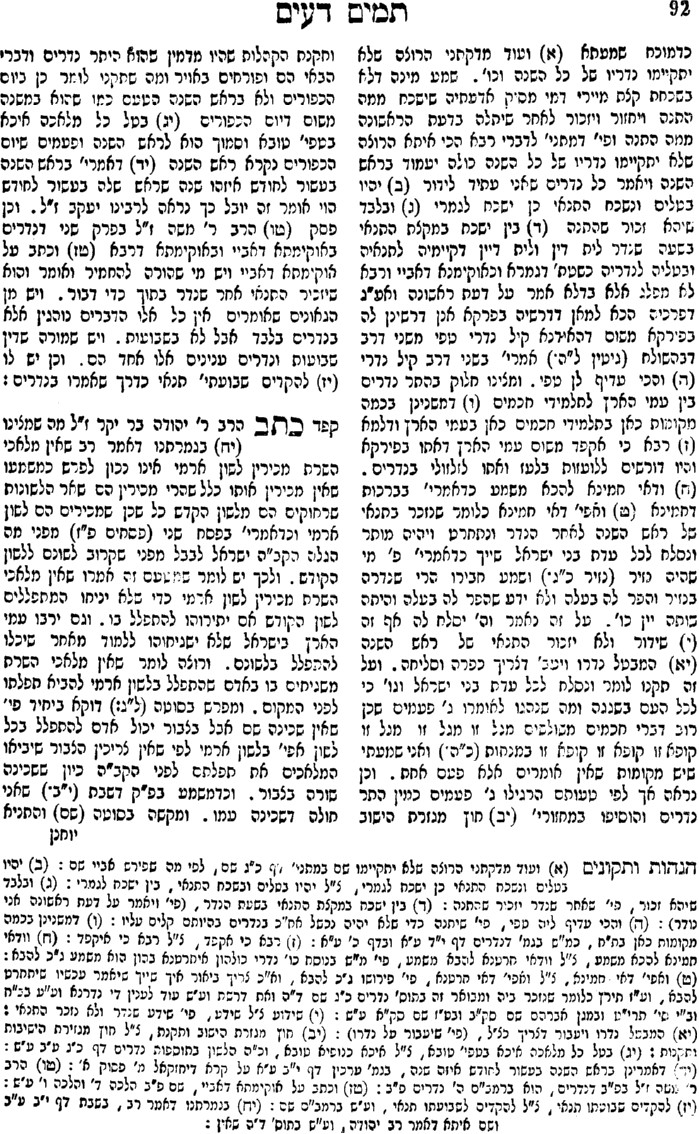 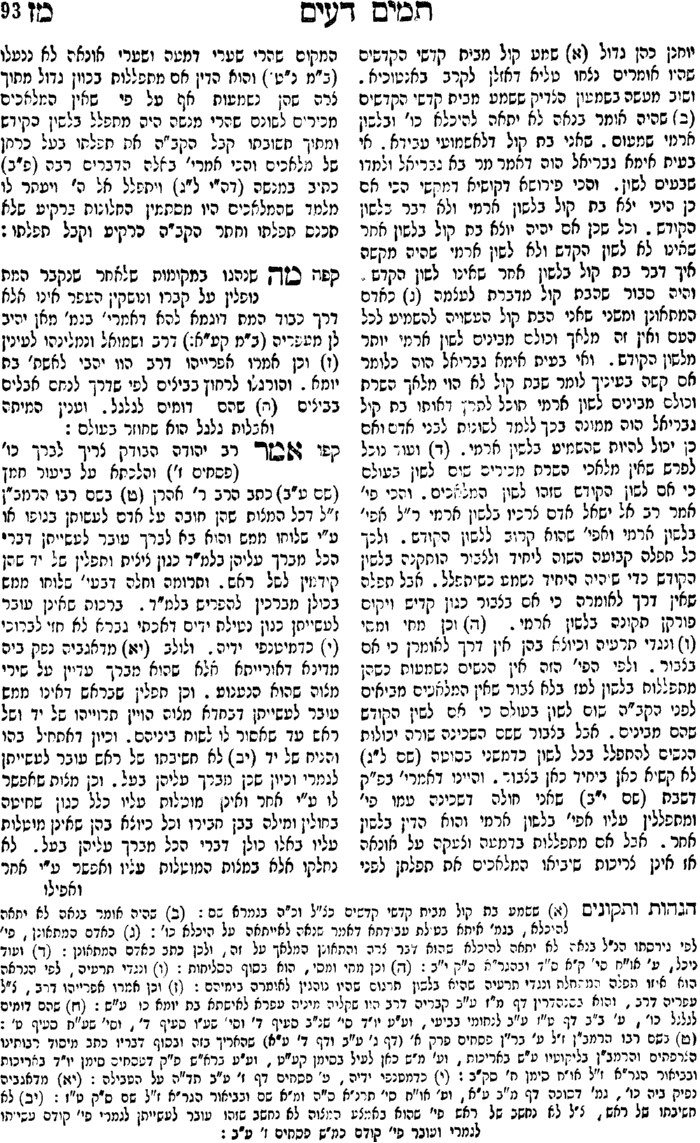 מחלוקת במציאות, חקירהחידושי הרמב"ן חולין מב.מה שנחלקו חכמי ישראל בטרפה אם היא חיה או אינה חיה. תמוה היאך לא בדקו הדבר בנסיונות הרבה, אפשר שקיימו מן הטרפות שהם הלכה למשה מסיני פעם אחר פעם ומצאו שלא היו מתקיימות שנים עשר חדש, ואעפ"כ מי שראיות חכמתו או קבלתו נותנת לו שהיא חיה אינו חוזר בו שהרי אומר שמתה במקרה כדאמרינן (נ"ד א') גמירי דאי מבדרי לה סימני חיה, ובירושלמי במס' תרומות (פ"ג ה"א) גבי קשות ונמצאת מרה בעי בן לוי וכי בדבר שאפשר לעמוד עליו חכמים פליגין אלא בעיקר בדיקתה פליגין.ברכות ד.שבת צה.אמימר שרא זילחא במחוזא, אמר: טעמא מאי אמור רבנן - דילמא אתי לאשויי גומות, הכא ליכא גומות. רבא תוספאה אשכחיה לרבינא דקא מצטער מהבלא, ואמרי לה מר קשישא בריה דרבא אשכחיה לרב אשי דקא מצטער מהבלא, אמר ליה: לא סבר לה מר להא דתניא: הרוצה לרבץ את ביתו בשבת מביא עריבה מלאה מים ורוחץ פניו בזוית זו, ידיו בזוית זו, רגליו בזוית זו, ונמצא הבית מתרבץ מאליו. אמר ליה: לאו אדעתאי. תנא: אשה חכמה מרבצת ביתה בשבת. והאידנא דסבירא לן כרבי שמעון - שרי אפילו לכתחלה.תוספות שבת צה. ד"ה המכבד והמרבץתימה דע"כ מיירי דלא הוי פסיק רישיה שישוה הגומות דאי פסיק רישיה היכי שרי לקמן ר"ש לכתחילה הא מודה ר"ש בפסיק רישיה ולא ימות וכיון דלא הוי פסיק רישיה אמאי מחייב ר' אליעזר חטאת האמר בפ' אמר להם הממונה (יומא ד' לד:) גבי צירוף עששיות דדבר דאין מתכוין מותר לר' יהודה מן התורה דלא הוי מלאכת מחשבת וי"ל דבהא פליגי דר' אליעזר סבר דהוי פסיק רישיה ורבנן סברי דלא הוי והא דאמר והאידנא דסבירא לן כר' שמעון שרי לכתחלה אע"ג דאפשר דסבר ר"ש דהוי פסיק רישיה מכל מקום הש"ס סבר כרבנן דלא הוי פסיק רישיה הילכך שרי לכתחלה כיון דקיימא לן כר"ש [עי' תוספות סנהדרין פה. ד"ה ור"ש].מלחמת ה' שבת מח. כתוב בספר המאור כתב הרב אלפסי ז"ל בהלכות והאידנא דסבירא לן כרבי שמעון דאמר דבר שאין מתכוין מותר הויין להו מכבדות של תמרה דבר שמלאכתו להיתר ואפילו מחמה לצל שרו ואין אנו סומכין על הרב ז"ל וכבר רמזנו בזה במסכת יו"ט כי השוואת הגומות בכבוד הבית פסיק רישיה ולא ימות הוא:  אמר הכותב איני מכיר ברמיזותיו ובקריצותיו אבל בכגון זה אמרו צריכה רבה והרי רבינו הגדול ז"ל קבל מן הגאונים שזה שאמרו בפ' המצניע והאידנא דסבירא לן כרבי שמעון שרי אפי' לכתחלה אף על מכבדות וכן כתב ר' שמעון בעל הלכות ראשונות ואף רבינו חננאל הסכים בזה וכיון שקבלה נקבל בסבר פנים יפות מפני שהדעת מורה בכך שאין בכל כבוד הבית השוואת גומות ואף לא ברובם ומה שהשיב מדאמרי' בריש פרק מפנין אמר שמואל מאי אבל לא את האוצר וכו' שלא יגמור את האוצר כולו משום דאתי לאשוויי גומות וכו' ואומר שזו ראיה גדולה ואין לפקפק בה אפילו לפי דעתו יש לפקפק ולומר דאוצר שאני פסיק רישיה ולא ימות הוא משום שהוא עשוי גומות גומות מחמת שקצים ורמשים העשויין לחטט אחר הפירות וזה הטעם לאבוס של קרקע שאין מסלקין אותו לפי שהוא עשוי גומות כולו והוא מתכוין ומשוה אותו ביד כדי שלא יתערבו בהן עפרורית וקוצין במאכל בהמה וכל עצמו אין גורפין אותו אלא לכך אבל אין אנו צריכין לזה במפנין דהתם ה"ק שמא כשיפנה אותו ויגמור את כולו יראה שם גומות וישוה אותן לדעת ובמתכוין לפי שלא ראה אותן עד עכשיו והוא עשוי להשוות קרקע האוצר וכ"ש לפני האורחים דומה למה שאמרו אבל לא את העומרים דילמא אתי לאשוויי גומות וכן אמרו בפרק חבית דתנן נותנין תבשיל לתוך הבור בשביל שיהא שמור והוינן בה פשיטא מהו דתימא לגזור דילמא אתי לאשוויי גומות קמשמע לן והרי זו ראיה גדולה לפי שהוא מקום עשוי גומות והוא צריך למקום שוה שחוששין שמא ישוה אותם לדעת והכי נמי אמרי' במס' עירובין נשים המשחקות באגוזים ובתפוחים אסור דילמא אתי לאשוויי גומות וכי ההיא דאמרינן בשלהי תולין לא לצדוד איניש כובא בארעא וכמו שהורה שם בעל המאור עצמו ז"ל ואף רבינו שלמה פי' כן באוצר דילמא חזי גומות בקרקעיתו ומשוי להו ועל כרחך אתה אומר כן דהתם לאו במכבד עסקינן כלל אלא במפנה קופות ואעפ"כ חששו שמא דרך הפינוי ישוה הגומות וכל שכן לכבוד אורחיו ותלמידיו שיתקן להם מקום שוה ולשון הגמרא בכל מקום שאמרו דילמא אתי לאשוויי גומות היינו גזירה לעשות כן שמא יבא לעשות כן לדעת ולא שהוא משוה ודאי ונוסחא דרבי' חננאל בפרק המצניע דחיישינן משום אשוויי גומות וזו ששנינו שלשה דברים שהיו עושין של בית רבן גמליאל ואין חכמים מודים לו שהיו מכבדין בין המטות כבר נשאל עליה רבינו אלפסי עצמו ז"ל וזה נוסח השאלה והתשובה זו שאמרו ביו"ט אף הוא אמר שלשה דברים להקל מכבדין בין המטות אם כבוד זה הוא שמכבדין את הבית במכבדות והלכה כדברי חכמים שאוסרין אם כן קשיא מהו שנפסק בהל' שבת בענין מכבדות של תמרה שמותר לכבד בהן דקיי"ל הלכה כר"ש ואם ביו"ט אסור בשבת לא כ"ש תשובה זו המשנה שנאמר בה וחכמים אוסרים איכא למימר מאן חכמים ר' יהודה היא וכבר אידחי מימריה דרבי יהודה כדאיתמר והשתא דסבירא לן כר"ש כולהו שריאן ודבר שאין מתכוין מותר ע"כ ולא תימא דחויי מידחי לך דהא כולה ההיא מתני' ר' יהודה היא ור' יהודה איירי עלה ובסיפא נמי קתני וחכמים אוסרין דהיינו אליבא דר' יהודה דוק ותשכח ולפי דעתי שזו ראיה שאין כבוד הבית פסיק רישיה ולא ימות להשואת גומות שאם כן היאך עלה על דעת ר"ג להתיר ולעשות בה מעשה נמי וא"ת זו היא מחלוקתם דר"ג סבר דבר שאינו מתכוין הוא ורבנן סברי פסיק רישיה ולא ימות הוא א"כ כבר נסתייעא סברתנו ממעשה דר"ג והדבר רחוק להעמיד מחלוקת חכמים בדבר שאפשר לעמוד עליו ועוד הרחקה יתירה שיהו חכמים מחייבין עליה חטאת ור"ג מתיר לכתחילה אלא מחלוקתם בדבר שאינו מתכוין הוא וחכמים אוסרין כר' יהודה וכן שיטת כל אותה משנה גם מה שהקשה בעל המאור ז"ל אילו היו מכבדות של תמרה דבר שמלאכתו להיתר לר"ש על מה מתמהינן בגמ' אלא מחמה לצל בהא לימא ר' אלעזר אף של תמרה ומנאנפש הרב עמ' יזרוב בדרשות התורהמלחמת ה' ברכות ב:לענין ק"ש דשחרית אע"ג דבעי' בקר ואינה כל היום כיון דכתיב בקומך ורובא דאינשי לא קיימי עד שיכיר אחד את חבירו… דיעבד יצא משום דמיעוטא דאינשי קיימי בההיא שעתא וכתיב בקומך בקומך דידך והך סברא שייכא לה בסברא דידיה דאמר משמיה דרביה דכי היכי דהתם חיישינן למיעוטא דגנו מדכתיב בשכבך אף הכא נמי חיישינן למיעוטא דקיימי מדכתיב בקומך